May 6, 2013Dear Editor,Please find enclosed the edited manuscript in Word format (file name: 2606-review.doc).Title: Rectal arterio-portal fistula – An unusual cause of persistent bleeding per rectum following a proximal spleno-renal shuntAuthor: Hao Yun Yap, Ser Yee Lee, Yaw Fui Alexander Chung, Kiang-Hiong Tay, Albert Su-Chong Low, Choon Hua Thng, Krishnakumar MadhavanName of Journal: World Journal of GastroenterologyESPS Manuscript NO: 2606The manuscript has been improved according to the suggestions of reviewers:Format has been updatedRevision has been made according to suggestions of the reviewersThe title has been changedThe abstract has been revised to better summarize the case reportThe images have been annotated with arrows to mark out the relevant blood vesselsWe have sought to better explain the initial indication for splenectomy and a splenorenal shunt in this patientWe have improved on the reporting of the patient’s history as well as our postulations on this conditionReferences and typesetting were correctedThank you again for publishing our manuscript in the World Journal of Gastroenterology.Sincerely yours,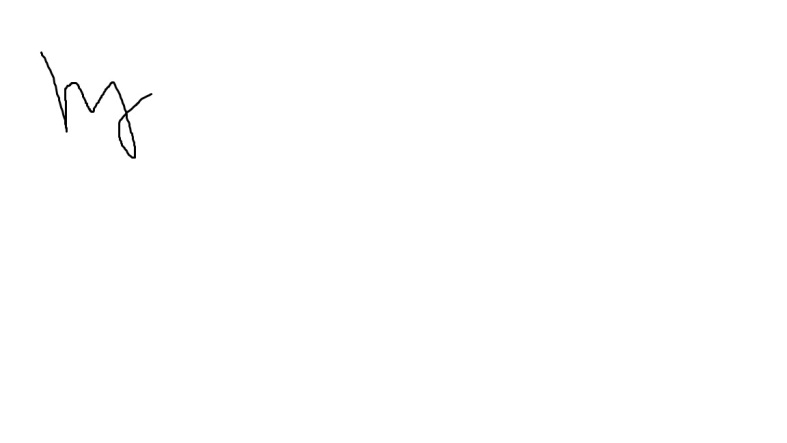 Hao Yun YapDepartment of General SurgerySingapore General HospitalOutram RoadSingapore 169608Email: yhyun84@gmail.com